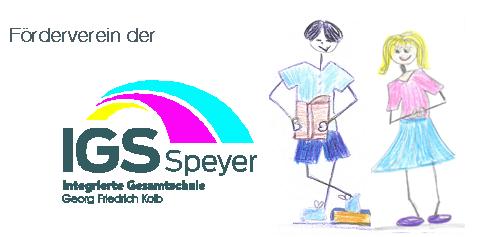 Merkblatt zum Antrag auf Förderung durch den Förderverein der IGS Georg Friedrich Kolb Speyer e.V.Sehr geehrte Lehrerinnen und Lehrer,bitte beachten Sie, dass der Förderverein Unterstützungen nur auf der Basis seiner Satzung gewähren kann.Da wir vom Finanzamt als gemeinnützig anerkannt sind, können Mitgliedsbeiträge und Spenden an den Förderverein bei der Steuererklärung geltend gemacht werden. Im Gegenzug bedeutet dies allerdings auch, dass wir dem Finanzamt gegenüber Rechenschaft über die satzungsgemäße Verwendung des Geldes ablegen müssen.Gerne können Sie uns Ihr Vorhaben einreichen. Um angemessen und zügig entscheiden zu können, benötigen wir einige Informationen, die in jedem Antrag mitgeteilt werden müssen. Bitte verwenden Sie dazu unser Formblatt (Antrag auf Förderung)Bitte reichen Sie Ihren Antrag am besten über das Sekretariat frühzeitig – auf jeden Fall vor Durchführung einer Maßnahme ein. So haben wir die Möglichkeit, gegebenenfalls zusätzlich externe Sponsoren für das Projekt zu gewinnen. Wir entscheiden über die Anträge bei unseren Vorstandssitzungen, welche im 2-Monats-Rhythmus stattfinden. Wir geben Ihnen auf jeden Fall Rückmeldung, ob und wie wir unterstützen können.  Ein wichtiges Kriterium für uns ist, dass eine möglichst hohe Zahl von Schülern von der Förderung profitiert. Dies schließt Einzelförderungen z.B. Klassenfahrten nicht aus. Bitte beachten Sie, dass der Zuschuss bei Einzelförderung nur über die zuständigen Lehrkräfte und nicht an den betreffende/n Schüler/in gezahlt werden kann.Nach der Durchführung eines geförderten Projektes bitten wir um Zusendung eines kurzen Berichtes oder Fotomaterial. Damit können wir unsere Fördermaßnahmen für künftige Werbeaktionen dokumentieren.Vielen Dank.Wir freuen uns auf Anträge aus allen Fachbereichen, Arbeitsgruppen und KlassenIhr Vorstand desFördervereins der IGS Georg Friedrich Kolb Speyer e.V.Antrag auf FörderungAntragsteller                                                           Datum des AntragesTelefonnummer / E-Mail Adresse für RückfragenFörderungsgrundGesamtkosten				benötigte FördersummeBegründung des Antrages  bzw. Beschreibung des ProjektesWichtiger Hinweis für Klassenfahrten: Der Förderverein gibt nur einen Zuschuss, er finanziert nie eine Fahrt vollständig!Wurden Zuschüsse bei staatlichen Stellen (z.B. Arbeitsagentur, Sozialamt usw.) beantragt?     ja   	neinWird ein Zuschuss bereits durch diese oder eine ähnliche Stellen gewährt?                               ja   	neinWenn nein, warum wurde kein Antrag gestellt?Bitte unbedingt angeben, sonst kann der Antrag nicht bearbeitet werden.Bankverbindung:Name, Vorname						Kontonummer			BLZ					IBANBIC				Name der Bank				StichwortVom Förderverein auszufüllenAntrag vorgelegt am						bearbeitet amGenehmigte Summe				Abgelehnt (Grund)Zurückgestellt (Wiedervorlage am)Datum, Unterschrift